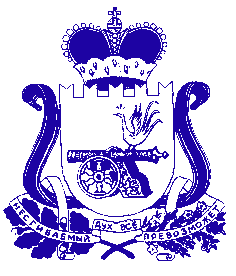 СОВЕТ ДЕПУТАТОВ ИЗДЕШКОВСКОГО СЕЛЬСКОГО ПОСЕЛЕНИЯ САФОНОВСКОГО РАЙОНА СМОЛЕНСКОЙ ОБЛАСТИРЕШЕНИЕот «19» февраля 2014г. № 2О внесении изменений и дополнений в решение Совета депутатов Издешковского сельского поселения Сафоновского района                                                                                                                                                                                                          Смоленской области «О бюджете Издешковского сельского поселения Сафоновского района   Смоленской области на 2014 год»                                                                                            от 19.12.2013г. № 26     Совет депутатов Издешковского сельского поселения Сафоновского района Смоленской области       РЕШИЛ:           Внести в решение Совета депутатов Издешковского сельского  поселения Сафоновского района Смоленской области «О бюджете Издешковского сельского поселения Сафоновского района Смоленской области на 2014 год» от 19.12.2013 № 26, следующие изменения и дополнения: 1. Пункты 1, 2 и 3 статьи 1 изложить в следующей редакции:1) общий объем доходов бюджета Издешковского сельского поселения Сафоновского района Смоленской области в сумме 4085,5 тыс. рублей, в том числе объем безвозмездных поступлений в сумме 815,5 тыс. рублей, из которых объем получаемых  межбюджетных трансфертов в сумме 815,5 тыс. рублей;2)   общий объем расходов бюджета Издешковского сельского поселения Сафоновского района Смоленской области в сумме 4085,5 тыс.рублей.»3)  дефицит бюджета Издешковского сельского поселения Сафоновского района Смоленской области равен нулю. 2. Статью 10 изложить в следующей редакции:Установить общий объем бюджетных ассигнований, направляемых на исполнение публичных нормативных обязательств на 2014 год, равен 50 тыс.руб.3. Приложение 4 изложить в следующей редакции:                                                                                                                 Приложение 4                                                                   к решению Совета депутатов                                                                                           Издешковского  сельского поселенияСафоновского района Смоленской области                                                                                     «О бюджете Издешковского  сельского                                                                          поселения Сафоновского района                                                                            Смоленской области на 2014 год»   Прогнозируемые безвозмездные поступления в бюджет Издешковского сельского поселения Сафоновского района  Смоленской области на 2014 год(тыс. рублей)4. Приложение 5 изложить в следующей редакции:                                            Приложение 5                                                                   к решению Совета депутатов                                                                                   Издешковского сельского о поселенияСафоновского района Смоленской области                                                                                    «О бюджете Издешковского сельского                                                                         поселения Сафоновского района                                                                           Смоленской области на 2014 год» Ведомственная структура расходов бюджета Издешковского сельского поселения Сафоновского района Смоленской области на                                                      2014 год                                                                                                                                                           тыс. руб.5. Приложение 6 изложить в следующей редакции:                                             Приложение 6                                                                    к решению Совета депутатов                                                                                   Издешковского сельского о поселенияСафоновского района Смоленской области                                                                                    «О бюджете Издешковского сельского                                                                         поселения Сафоновского района                                                                          Смоленской области на 2014 год»Распределение бюджетных ассигнований по разделам, подразделам, целевым статьям (муниципальным программам и непрограммным направлениям деятельности), группам и подгруппам видов расходов классификации расходов бюджетов на 2014 год                                                                                                                                              тыс. руб.6. Приложение 7 изложить в следующей редакции:  Приложение 7к бюджету Издешковского сельского поселения Сафоновского района Смоленской области «О бюджете Издешковского сельского поселения Сафоновского района Смоленской области на 2014 год» Распределение бюджетных ассигнований по муниципальным программам и непрограммным направлениям деятельности на 2014 год(тыс. руб.)      7. Ввести приложение 8, 9:                                 Приложение 8                                                          к решению Совета депутатов                                                                       Издешковского сельского поселения                                                                                   Сафоновского района Смоленской области                                                                            «О бюджете Издешковского сельского поселения Сафоновского района Смоленской                                              области на 2014 год» Источники финансирования дефицита бюджета Издешковскогосельского поселения Сафоновского района Смоленской области на 2014 год (тыс.рублей)                                              Приложение 9                                                                       к решению Совета депутатов                                                                                    Издешковского сельского поселенияСафоновского района Смоленской области                                                                                       «О бюджете Издешковского сельского поселения Сафоновского района 2014 год»Перечень главных администраторов источников финансирования дефицита бюджета Издешковского сельского поселения Сафоновского района Смоленской областиГлава муниципального образования Издешковского сельского поселения Сафоновского района Смоленской области                                          А.И. ШпаковКод Наименование кода вида доходовСумма 12320000000000000000БЕЗВОЗМЕЗДНЫЕ ПОСТУПЛЕНИЯ815,520200000000000000Безвозмездные поступления от других бюджетов бюджетной системы Российской Федерации815,520201000000000151Дотации бюджетам субъектов Российской Федерации и муниципальных образований603,120201001000000151Дотации на выравнивание бюджетной обеспеченности603,120201001100000151Дотации бюджетам поселений на выравнивание бюджетной обеспеченности603,120203000000000151Субвенции бюджетам субъектов Российской Федерации и муниципальных образований112,120203015000000151Субвенции бюджетам на осуществление первичного воинского учета на территориях, где отсутствуют военные комиссариаты112,120203015100000151Субвенции бюджетам поселений на осуществление первичного воинского учета на территориях, где отсутствуют военные комиссариаты112,120204000000000151Иные межбюджетные трансферты100,320204012100000151Межбюджетные трансферты, передаваемые бюджетам поселений для компенсации дополнительных расходов, возникших в результате решений, принятых органами власти другого уровня100,3Код распорядителя бюджетных средствРазделПодразделЦелевая статьяВид расходовСуммаАдминистрация Издешковского сельского поселения Сафоновского района Смоленской области9244085,5ОБЩЕГОСУДАРСТВЕННЫЕ ВОПРОСЫ92401002015,1Функционирование законодательных (представительных) органов государственной власти и местного самоуправления924010355,1Обеспечение деятельности законодательного (представительного) органа муниципального образования924010372 0 000055,1Обеспечение деятельности аппарата законодательного (представительного) органа муниципального образования924010372 2 000055,1Расходы на содержание органов местного самоуправления (за исключением расходов по оплате труда) по непрограммному направлению расходов "Обеспечение деятельности аппарата законодательного (представительного) органа муниципального образования" в рамках непрограммного направления деятельности "Обеспечение деятельности законодательного (представительного) органа муниципального образования"924010372 2 001855,1Расходы на выплаты персоналу в целях обеспечения выполнения функций государственными органами, казенными учреждениями, органами управления государственными внебюджетными фондами924010372 2 001810055,1Расходы на выплату персоналу муниципальных органов924010372 2 001812055,1Иные выплаты, за исключением фонда оплаты труда государственных (муниципальных) органов, лицам, привлекаемым согласно законодательству для выполнения отдельных полномочий924010372 2 001812355,1Функционирование Правительства Российской Федерации, высших исполнительных органов государственной власти субъектов РФ, местных администраций92401041935,5Обеспечение деятельности органов местного самоуправления муниципальных образований 924010473 0 00001935,5Обеспечение деятельности Главы Администрации муниципального образования924010473 1 0000412,6Расходы по оплате труда работников органов местного самоуправления по непрограммному направлению расходов "Обеспечение деятельности Главы Администрации муниципального образования" в рамках непрограммного направления деятельности "Обеспечение деятельности  органов местного самоуправления муниципальных образований"924010473 1 0011412,6Расходы на выплаты персоналу в целях обеспечения выполнения функций государственными органами, казенными учреждениями, органами управления государственными внебюджетными фондами924010473 1 0011100412,6Расходы на выплату персоналу муниципальных органов924010473 1 0011120412,6Фонд оплаты труда и страховые взносы924010473 1 0011121412,6Обеспечение деятельности аппарата Администрации муниципального образования924010473 2 00001522,9Расходы по оплате труда работников органов местного самоуправления по непрограммному направлению расходов "Обеспечение деятельности аппарата Администрации муниципального образования" в рамках непрограммного направления деятельности "Обеспечение деятельности  органов местного самоуправления муниципальных образований"924010473 2 00111057,7Расходы на выплаты персоналу в целях обеспечения выполнения функций государственными органами, казенными учреждениями, органами управления государственными внебюджетными фондами924010473 2 00111001057,7Расходы на выплату персоналу муниципальных органов924010473 2 00111201057,7Фонд оплаты труда и страховые взносы924010473 2 00111211057,7Расходы на содержание органов местного самоуправления (за исключением расходов по оплате труда) по непрограммному направлению расходов "Обеспечение деятельности аппарата Администрации муниципального образования" в рамках непрограммного направления деятельности "Обеспечение деятельности  органов местного самоуправления муниципальных образований"924010473 2 0018465,2Закупка товаров, работ  и услуг для муниципальных нужд924010473 2 0018200432,6Иные закупки товаров, работ и услуг для муниципальных нужд924010473 2 0018240432,6Закупка товаров, работ, услуг в сфере информационно-коммуникационных технологий924010473 2 0018242156,5Прочая закупка товаров, работ  и услуг для муниципальных нужд924010473 2 0018244276,1Иные межбюджетные ассигнования924010473 2 001880032,6Иные межбюджетные ассигнования924010473 2 001885032,6Уплата налога на имущество организацийи земельного налога924010473 2 00188516,2Оплата прочих налогов, сборов и иных платежей924010473 2 001885226,4Обеспечение деятельности финансовых, налоговых и таможенных органов и органов финансового (финансово- бюджетного) надзора 924010614,5Межбюджетные трансферты, передаваемые бюджету муниципального района на осуществление части полномочий по решению вопросов местного значения в соответствии с заключенными соглашениями924010681 0 П00014,5Межбюджетные трансферты, передаваемые бюджету муниципального района на осуществление части полномочий по решению вопросов местного значения Администрацией Издешковского сельского поселения в соответствии с заключенными соглашениями  в рамках непрограммного направления деятельности "Межбюджетные трансферты, передаваемые бюджету муниципального района на осуществление части полномочий по решению вопросов местного значения в соответствии с заключенными соглашениями"924010681 0 П01714,5Межбюджетные трансферты924010681 0 П01750014,5Иные межбюджетные трансферты924010681 0 П01754014,5Резервные фонды924011110,0Непрограммные расходы органов местного самоуправления муниципальных образований924011198 0 000010,0Расходы за счет средств резервного фонда Администраций поселений в рамках непрограммного направления деятельности "Непрограммные расходы  органов местного самоуправления муниципальных образований "924011198 0 288810,0Иные бюджетные ассигнования924011198 0 288880010,0Резервные средства924011198 0 288887010,0Национальная оборона9240200112,1Мобилизационная и вневойсковая подготовка9240203112,1Непрограммные расходы органов местного самоуправления муниципальных образований924020398 0 0000112,1Осуществление первичного воинского учета на территориях, где отсутствуют военные комиссариаты в рамках непрограммного направления деятельности "Непрограммные расходы  органов местного самоуправления муниципальных образований "924020398 0 5118112,1Расходы на выплаты персоналу в целях обеспечения выполнения функций государственными органами, казенными учреждениями, органами управления государственными внебюджетными фондами924020398 0 511810068,1Расходы на выплату персоналу муниципальных органов924020398 0 511812068,1Фонд оплаты труда и страховые взносы924020398 0 511812168,1Закупка товаров, работ  и услуг для муниципальных нужд924020398 0 511820044,0Иные закупки товаров, работ и услуг для муниципальных нужд924020398 0 511824044,0Прочая закупка товаров, работ  и услуг для муниципальных нужд924020398 0 511824444,0Национальная экономика9240400653,5Дорожное хозяйство (дорожные фонды)9240409653,5Расходы в области дорожного хозяйства (дорожные фонды)924040984 0 0000653,5Расходы на содержание дорог за счет средств Дорожного фонда в рамках непрограммного направления деятельности "Расходы в области дорожного хозяйства (дорожные фонды)"924040984 0 0403653,5Закупка товаров, работ  и услуг для муниципальных нужд924040984 0 0403200653,5Иные закупки товаров, работ и услуг для муниципальных нужд924040984 0 0403240653,5Прочая закупка товаров, работ  и услуг для муниципальных нужд924040984 0 0403244653,5Жилищно-коммунальное хозяйство92405001254,8Жилищное хозяйство9240501100,0Расходы в области жилищного и коммунального хозяйства924050182 0 0000100,0Капитальный ремонт и ремонт муниципального жилищного фонда в рамках непрограммного направления деятельности "Расходы в области жилищного и коммунального хозяйства"924050182 0 0200100,0Закупка товаров, работ  и услуг для муниципальных нужд924050182 0 0200200100,0Иные закупки товаров, работ и услуг для муниципальных нужд924050182 0 0200240100,0Прочая закупка товаров, работ  и услуг для муниципальных нужд924050182 0 0200243100,0Коммунальное хозяйство9240502543,5Расходы в области жилищного и коммунального хозяйства924050282 0 0000443,2Мероприятия в области коммунального хозяйства в рамках непрограммного направления деятельности "Расходы в области жилищного и коммунального хозяйства"924050282 0 0201193,2Закупка товаров, работ  и услуг для муниципальных нужд924050282 0 0201240193,2Иные закупки товаров, работ и услуг для муниципальных нужд924050282 0 0201240193,2Прочая закупка товаров, работ  и услуг для муниципальных нужд924050282 0 0201244193,2Возмещение затрат, связанных с оказанием услуг бань в рамках непрограммного направления деятельности "Расходы в области жилищного и коммунального хозяйства"924050282 0 6010250,0Иные межбюджетные трансферты924050282 0 6010800250,0Субсидии юридическим лицам (кроме муниципальных учреждений) и физическим лицам – производителям товаров, работ, услуг924050282 0 6010810250,0Непрограммные расходы органов местного самоуправления муниципальных образований924050298 0 0000100,3Расходы за счет средств резервного фонда Администрации муниципального образования "Сафоновский район" Смоленской области в рамках непрограммного направления деятельности "Непрограммные расходы органов местного самоуправления муниципальных образований"924050298 0 2777100,3Иные межбюджетные трансферты924050298 0 2777800100,3Субсидии юридическим лицам (кроме муниципальных учреждений) и физическим лицам – производителям товаров, работ, услуг924050298 0 2777810100,3Благоустройство9240503611,3Благоустройство924050383 0 0000611,3Уличное освещение в рамках непрограммного направления деятельности "Благоустройство"924050383 0 0301351,3Закупка товаров, работ  и услуг для муниципальных нужд924050383 0 0301200351,3Иные закупки товаров, работ и услуг для муниципальных нужд924050383 0 0301240351,3Прочая закупка товаров, работ  и услуг для муниципальных нужд924050383 0 0301244351,3Организация и содержание мест захоронения в рамках непрограммного направления деятельности "Благоустройство"924050383 0 030315,0Закупка товаров, работ  и услуг для муниципальных нужд924050383 0 030320015,0Иные закупки товаров, работ и услуг для муниципальных нужд924050383 0 030324015,0Прочая закупка товаров, работ  и услуг для муниципальных нужд924050383 0 030324415,0Прочие мероприятия по благоустройству поселений в рамках непрограммного направления деятельности "Благоустройство"924050383 0 0304245,0Закупка товаров, работ  и услуг для муниципальных нужд924050383 0 0304200245,0Иные закупки товаров, работ и услуг для муниципальных нужд924050383 0 0304240245,0Прочая закупка товаров, работ  и услуг для муниципальных нужд924050383 0 0304244245,0Социальная политика924100050,0Пенсионное обеспечение924100150,0Пенсионное обеспечение 924100191 0  000050,0Доплаты к пенсиям муниципальным служащим в рамках непрограммного направления деятельности "Пенсионное обеспечение"924100191 0 Ф00150,0Социальное обеспечение и иные выплаты населению924100191 0 Ф00130050,0Публичные нормативные социальные выплаты гражданам924100191 0 Ф00131050,0Пенсии, выплачиваемые организациями сектора государственного управления924100191 0 Ф00131250,0РазделПодразделЦелевая статьяВид расходовСуммаОБЩЕГОСУДАРСТВЕННЫЕ ВОПРОСЫ01002015,1Функционирование законодательных (представительных) органов государственной власти и местного самоуправления010355,1Обеспечение деятельности законодательного (представительного) органа муниципального образования010372 0 000055,1Обеспечение деятельности аппарата законодательного (представительного) органа муниципального образования010372 2 000055,1Расходы на содержание органов местного самоуправления (за исключением расходов по оплате труда) по непрограммному направлению расходов "Обеспечение деятельности аппарата законодательного (представительного) органа муниципального образования" в рамках непрограммного направления деятельности "Обеспечение деятельности законодательного (представительного) органа муниципального образования"010372 2 001855,1Расходы на выплаты персоналу в целях обеспечения выполнения функций государственными органами, казенными учреждениями, органами управления государственными внебюджетными фондами010372 2 001810055,1Расходы на выплату персоналу муниципальных органов010372 2 001812055,1Иные выплаты, за исключением фонда оплаты труда государственных (муниципальных) органов, лицам, привлекаемым согласно законодательству для выполнения отдельных полномочий010372 2 001812355,1Функционирование Правительства Российской Федерации, высших исполнительных органов государственной власти субъектов РФ, местных администраций01041935,5Обеспечение деятельности органов местного самоуправления муниципальных образований 010473 0 00001935,5Обеспечение деятельности Главы Администрации муниципального образования010473 1 0000412,6Расходы по оплате труда работников органов местного самоуправления по непрограммному направлению расходов "Обеспечение деятельности Главы Администрации муниципального образования" в рамках непрограммного направления деятельности "Обеспечение деятельности  органов местного самоуправления муниципальных образований"010473 1 0011412,6Расходы на выплаты персоналу в целях обеспечения выполнения функций государственными органами, казенными учреждениями, органами управления государственными внебюджетными фондами010473 1 0011100412,6Расходы на выплату персоналу муниципальных органов010473 1 0011120412,6Фонд оплаты труда и страховые взносы010473 1 0011121412,6Обеспечение деятельности аппарата Администрации муниципального образования010473 2 00001522,9Расходы по оплате труда работников органов местного самоуправления по непрограммному направлению расходов "Обеспечение деятельности аппарата  Администрации муниципального образования" в рамках непрограммного направления деятельности "Обеспечение деятельности  органов местного самоуправления муниципальных образований"010473 2 00111057,7Расходы на выплаты персоналу в целях обеспечения выполнения функций государственными органами, казенными учреждениями, органами управления государственными внебюджетными фондами010473 2 00111001057,7Расходы на выплату персоналу муниципальных органов010473 2 00111201057,7Фонд оплаты труда и страховые взносы010473 2 00111211057,7Расходы на содержание органов местного самоуправления (за исключением расходов по оплате труда) по непрограммному направлению расходов "Обеспечение деятельности аппарата Администрации муниципального образования" в рамках непрограммного направления деятельности "Обеспечение деятельности  органов местного самоуправления муниципальных образований"010473 2 0018465,2Закупка товаров, работ  и услуг для муниципальных нужд010473 2 0018200432,6Иные закупки товаров, работ и услуг для муниципальных нужд010473 2 0018240432,6Закупка товаров, работ, услуг в сфере информационно-коммуникационных технологий010473 2 0018242156,5Прочая закупка товаров, работ  и услуг для муниципальных нужд010473 2 0018244276,1Иные межбюджетные ассигнования010473 2 001880032,6Иные межбюджетные ассигнования010473 2 001885032,6Уплата налога на имущество организацийи земельного налога010473 2 00188516,2Оплата прочих налогов, сборов и иных платежей010473 2 001885226,4Обеспечение деятельности финансовых, налоговых и таможенных органов и органов финансового (финансово- бюджетного) надзора 010614,5Межбюджетные трансферты, передаваемые бюджету муниципального района на осуществление части полномочий по решению вопросов местного значения в соответствии с заключенными соглашениями010681 0 П00014,5Межбюджетные трансферты, передаваемые бюджету муниципального района на осуществление части полномочий по решению вопросов местного значения Администрацией Издешковского сельского поселения в соответствии с заключенными соглашениями  в рамках непрограммного направления деятельности "Межбюджетные трансферты, передаваемые бюджету муниципального района на осуществление части полномочий по решению вопросов местного значения в соответствии с заключенными соглашениями"010681 0 П01714,5Межбюджетные трансферты010681 0 П01750014,5Иные межбюджетные трансферты010681 0 П01754014,5Резервные фонды011110,0Непрограммные расходы органов местного самоуправления муниципальных образований011198 0 000010,0Расходы за счет средств резервного фонда Администраций поселений в рамках непрограммного направления деятельности "Непрограммные расходы  органов местного самоуправления муниципальных образований "011198 0 288810,0Иные бюджетные ассигнования011198 0 288880010,0Резервные средства011198 0 288887010,0Национальная оборона0200112,1Мобилизационная и вневойсковая подготовка0203112,1Непрограммные расходы органов местного самоуправления муниципальных образований020398 0 0000112,1Осуществление первичного воинского учета на территориях, где отсутствуют военные комиссариаты в рамках непрограммного направления деятельности "Непрограммные расходы  органов местного самоуправления муниципальных образований "020398 0 5118112,1Расходы на выплаты персоналу в целях обеспечения выполнения функций государственными органами, казенными учреждениями, органами управления государственными внебюджетными фондами020398 0 511810068,1Расходы на выплату персоналу муниципальных органов020398 0 511812068,1Фонд оплаты труда и страховые взносы020398 0 511812168,1Закупка товаров, работ  и услуг для муниципальных нужд020398 0 511820044,0Иные закупки товаров, работ и услуг для муниципальных нужд020398 0 511824044,0Прочая закупка товаров, работ  и услуг для муниципальных нужд020398 0 511824444,0Национальная экономика0400653,5Дорожное хозяйство (дорожные фонды)0409653,5Расходы в области дорожного хозяйства (дорожные фонды)040984 0 0000653,5Расходы на содержание дорог за счет средств Дорожного фонда в рамках непрограммного направления деятельности "Расходы в области дорожного хозяйства (дорожные фонды)"040984 0 0403653,5Закупка товаров, работ  и услуг для муниципальных нужд040984 0 0403200653,5Иные закупки товаров, работ и услуг для муниципальных нужд040984 0 0403240653,5Прочая закупка товаров, работ  и услуг для муниципальных нужд040984 0 0403244653,5Жилищно-коммунальное хозяйство05001254,8Жилищное хозяйство0501100,0Расходы в области жилищного и коммунального хозяйства050182 0 0000100,0Капитальный ремонт и ремонт муниципального жилищного фонда в рамках непрограммного направления деятельности "Расходы в области жилищного и коммунального хозяйства"050182 0 0200100,0Закупка товаров, работ  и услуг для муниципальных нужд050182 0 0200200100,0Иные закупки товаров, работ и услуг для муниципальных нужд050182 0 0200240100,0Прочая закупка товаров, работ  и услуг для муниципальных нужд050182 0 0200243100,0Коммунальное хозяйство0502543,5Расходы в области жилищного и коммунального хозяйства050282 0 0000443,2Мероприятия в области коммунального хозяйства в рамках непрограммного направления деятельности "Расходы в области жилищного и коммунального хозяйства"050282 0 0201193,2Закупка товаров, работ  и услуг для муниципальных нужд050282 0 0201240193,2Иные закупки товаров, работ и услуг для муниципальных нужд050282 0 0201240193,2Прочая закупка товаров, работ  и услуг для муниципальных нужд050282 0 0201244193,2Возмещение затрат, связанных с оказанием услуг бань в рамках непрограммного направления деятельности "Расходы в области жилищного и коммунального хозяйства"050282 0 6010250,0Иные межбюджетные трансферты050282 0 6010800250,0Субсидии юридическим лицам (кроме муниципальных учреждений) и физическим лицам – производителям товаров, работ, услуг050282 0 6010810250,0Непрограммные расходы органов местного самоуправления муниципальных образований050298 0 0000100,3Расходы за счет средств резервного фонда Администрации муниципального образования "Сафоновский район" Смоленской области в рамках непрограммного направления деятельности "Непрограммные расходы органов местного самоуправления муниципальных образований"050298 0 2777100,3Иные межбюджетные трансферты050298 0 2777800100,3Субсидии юридическим лицам (кроме муниципальных учреждений) и физическим лицам – производителям товаров, работ, услуг050298 0 2777810100,3Благоустройство0503611,3Благоустройство050383 0 0000611,3Уличное освещение в рамках непрограммного направления деятельности "Благоустройство"050383 0 0301351,3Закупка товаров, работ  и услуг для муниципальных нужд050383 0 0301200351,3Иные закупки товаров, работ и услуг для муниципальных нужд050383 0 0301240351,3Прочая закупка товаров, работ  и услуг для муниципальных нужд050383 0 0301244351,3Организация и содержание мест захоронения в рамках непрограммного направления деятельности "Благоустройство"050383 0 030315,0Закупка товаров, работ  и услуг для муниципальных нужд050383 0 030320015,0Иные закупки товаров, работ и услуг для муниципальных нужд050383 0 030324015,0Прочая закупка товаров, работ  и услуг для муниципальных нужд050383 0 030324415,0Прочие мероприятия по благоустройству поселений в рамках непрограммного направления деятельности  "Благоустройство"050383 0 0304245,0Закупка товаров, работ  и услуг для муниципальных нужд050383 0 0304200245,0Иные закупки товаров, работ и услуг для муниципальных нужд050383 0 0304240245,0Прочая закупка товаров, работ  и услуг для муниципальных нужд050383 0 0304244245,0Социальная политика100050,0Пенсионное обеспечение100150,0Пенсионное обеспечение 100191 0  000050,0Доплаты к пенсиям муниципальным служащим в рамках непрограммного направления деятельности "Пенсионное обеспечение"100191 0 Ф00150,0Социальное обеспечение и иные выплаты населению100191 0 Ф00130050,0Публичные нормативные социальные выплаты гражданам100191 0 Ф00131050,0Пенсии, выплачиваемые организациями сектора государственного управления100191 0 Ф00131250,0НаименованиеЦелевая статья расходовКод глав-ного распоря-дителя Раз-делПод-раз-делВид расходовСумма1234567Обеспечение деятельности законодательного (представительного) органа муниципального образования72 0 000055,1Обеспечение деятельности аппарата законодательного (представительного) органа муниципального образования72 2 000055,1Расходы на содержание органов местного самоуправления (за исключением расходов по оплате труда) по непрограммному направлению расходов "Обеспечение деятельности аппарата законодательного (представительного) органа муниципального образования" в рамках непрограммного направления деятельности "Обеспечение деятельности законодательного (представительного) органа муниципального образования"72 2 001855,1Администрация Издешковского сельского поселения Сафоновского района Смоленской области72 2 001892455,1ОБЩЕГОСУДАРСТВЕННЫЕ ВОПРОСЫ72 2 0018924010055,1 Функционирование законодательных (представительных) органов государственной власти и местного самоуправления72 2 0018924010355,1Расходы на выплаты персоналу в целях обеспечения выполнения функций государственными органами, казенными учреждениями, органами управления государственными внебюджетными фондами72 2 0018924010310055,1Расходы на выплату персоналу муниципальных органов72 2 0018924010312055,1Иные выплаты, за исключением фонда оплаты труда государственных (муниципальных) органов, лицам, привлекаемым согласно законодательству для выполнения отдельных полномочий72 2 0018924010312355,1Обеспечение деятельности органов местного самоуправления муниципальных образований 73 0 00001935,5Обеспечение деятельности Главы Администрации муниципального образования73 1 0000412,6Расходы по оплате труда работников органов местного самоуправления по непрограммному направлению расходов "Обеспечение деятельности Главы Администрации муниципального образования" в рамках непрограммного направления деятельности "Обеспечение деятельности  органов местного самоуправления муниципальных образований"73 1 0011412,6Администрация Издешковского сельского поселения Сафоновского района Смоленской области73 1 0011924412,6ОБЩЕГОСУДАРСТВЕННЫЕ ВОПРОСЫ73 1 00119240100412,6Функционирование Правительства Российской Федерации, высших исполнительных органов государственной власти субъектов РФ, местных администраций73 1 00119240104412,6Расходы на выплаты персоналу в целях обеспечения выполнения функций государственными органами, казенными учреждениями, органами управления государственными внебюджетными фондами73 1 00119240104100412,6Расходы на выплату персоналу муниципальных органов73 1 00119240104120412,6Фонд оплаты труда и страховые взносы73 1 00119240104121412,6Обеспечение деятельности аппарата Администрации муниципального образования73 2 00001522,9Расходы по оплате труда работников органов местного самоуправления по непрограммному направлению расходов "Обеспечение деятельности аппарата Администрации муниципального образования" в рамках непрограммного направления деятельности "Обеспечение деятельности  органов местного самоуправления муниципальных образований"73 2 00111057,7Администрация Издешковского сельского поселения Сафоновского района Смоленской области73 2 00119241057,7ОБЩЕГОСУДАРСТВЕННЫЕ ВОПРОСЫ73 2 001192401001057,7Функционирование Правительства Российской Федерации, высших исполнительных органов государственной власти субъектов РФ, местных администраций73 2 001192401041057,7Расходы на выплаты персоналу в целях обеспечения выполнения функций государственными органами, казенными учреждениями, органами управления государственными внебюджетными фондами73 2 001192401041001057,7Расходы на выплату персоналу муниципальных органов73 2 001192401041201057,7Фонд оплаты труда и страховые взносы73 2 001192401041211057,7Расходы на содержание органов местного самоуправления (за исключением расходов по оплате труда) по непрограммному направлению расходов "Обеспечение деятельности аппарата Администрации муниципального образования" в рамках непрограммного направления деятельности "Обеспечение деятельности  органов местного самоуправления муниципальных образований"73 2 0018465,2 Администрация Издешковского сельского поселения Сафоновского района Смоленской области73 2 0018 924465,2ОБЩЕГОСУДАРСТВЕННЫЕ ВОПРОСЫ73 2 0018 9240100465,2Функционирование Правительства Российской Федерации, высших исполнительных органов государственной власти субъектов РФ, местных администраций73 2 0018 9240104465,2Закупка товаров, работ  и услуг для муниципальных нужд73 2 0018 9240104200432,6Иные закупки товаров, работ и услуг для муниципальных нужд73 2 0018 9240104240432,6Закупка товаров, работ, услуг в сфере информационно-коммуникационных технологий73 2 0018 9240104242156,5Прочая закупка товаров, работ  и услуг для муниципальных нужд73 2 0018 9240104244276,1Иные межбюджетные ассигнования73 2 0018 924010480032,6Иные межбюджетные ассигнования73 2 0018 924010485032,6Уплата налога на имущество организацийи земельного налога73 2 0018 92401048516,2Оплата прочих налогов, сборов и иных платежей73 2 0018 924010485226,4Межбюджетные трансферты, передаваемые бюджету муниципального района на осуществление части полномочий по решению вопросов местного значения в соответствии с заключенными соглашениями81 0 П00014,5Межбюджетные трансферты, передаваемые бюджету муниципального района на осуществление части полномочий по решению вопросов местного значения Администрацией Издешковского сельского поселения в соответствии с заключенными соглашениями  в рамках непрограммного направления деятельности "Межбюджетные трансферты, передаваемые бюджету муниципального района на осуществление части полномочий по решению вопросов местного значения в соответствии с заключенными соглашениями"81 0 П01714,5Администрация Издешковского сельского поселения Сафоновского района Смоленской области81 0 П01792414,5ОБЩЕГОСУДАРСТВЕННЫЕ ВОПРОСЫ81 0 П017924010014,5 Обеспечение деятельности финансовых, налоговых и таможенных органов и органов финансового (финансово- бюджетного) надзора81 0 П017924010614,5Межбюджетные трансферты81 0 П017924010650014,5Иные межбюджетные трансферты81 0 П017924010654014,5Расходы в области жилищного и коммунального хозяйства82 0 0000543,2Капитальный ремонт и ремонт муниципального жилищного фонда в рамках непрограммного направления деятельности "Расходы в области жилищного и коммунального хозяйства"82 0 0200100,0Администрация Издешковского сельского поселения Сафоновского района Смоленской области82 0 0200924100,0Жилищно-коммунальное хозяйство82 0 02009240500100,0Жилищное хозяйство82 0 02009240501100,0Закупка товаров, работ  и услуг для муниципальных нужд82 0 02009240501200100,0Иные закупки товаров, работ и услуг для муниципальных нужд82 0 02009240501240100,0Прочая закупка товаров, работ  и услуг для муниципальных нужд82 0 02009240501243100,0Мероприятия в области коммунального хозяйства в рамках непрограммного направления деятельности "Расходы в области жилищного и коммунального хозяйства"82 0 0201193,2Администрация Издешковского сельского поселения Сафоновского района Смоленской области82 0 0201924193,2Жилищно-коммунальное хозяйство82 0 02019240500193,2Коммунальное хозяйство82 0 02019240502193,2Закупка товаров, работ  и услуг для муниципальных нужд82 0 02019240502200193,2Иные закупки товаров, работ и услуг для муниципальных нужд82 0 02019240502240193,2Прочая закупка товаров, работ  и услуг для муниципальных нужд82 0 02019240502244193,2Возмещение затрат, связанных с оказанием услуг бань в рамках непрограммного направления деятельности "Расходы в области жилищного и коммунального хозяйства"82 0 6010250,0Администрация Издешковского сельского поселения Сафоновского района Смоленской области82 0 6010924250,0Жилищно-коммунальное хозяйство82 0 60109240500250,0Коммунальное хозяйство82 0 60109240502250,0Иные межбюджетные трансферты82 0 60109240500800250,0Субсидии юридическим лицам (кроме муниципальных учреждений) и физическим лицам – производителям товаров, работ, услуг82 0 60109240502810250,0Благоустройство83 0 0000611,3Уличное освещение в рамках непрограммного направления деятельности "Благоустройство"83 0 0301351,3Администрация Издешковского сельского поселения Сафоновского района Смоленской области83 0 0301924351,3Жилищно-коммунальное хозяйство83 0 03019240500351,3Благоустройство83 0 03019240503351,3Закупка товаров, работ  и услуг для муниципальных нужд83 0 03019240503200351,3Иные закупки товаров, работ и услуг для муниципальных нужд83 0 03019240503240351,3Прочая закупка товаров, работ  и услуг для муниципальных нужд83 0 03019240503244351,3Организация и содержание мест захоронения в рамках непрограммного направления деятельности "Благоустройство"83 0 030315,0Администрация Издешковского сельского поселения Сафоновского района Смоленской области83 0 030392415,0Жилищно-коммунальное хозяйство83 0 0303924050015,0Благоустройство83 0 0303924050315,0Закупка товаров, работ  и услуг для муниципальных нужд83 0 0303924050320015,0Иные закупки товаров, работ и услуг для муниципальных нужд83 0 0303924050324015,0Прочая закупка товаров, работ  и услуг для муниципальных нужд83 0 0303924050324415,0Прочие мероприятия по благоустройству поселений в рамках непрограммного направления деятельности "Благоустройство"83 0 0304245,0Администрация Издешковского сельского поселения Сафоновского района Смоленской области83 0 0304924245,0Жилищно-коммунальное хозяйство83 0 03049240500245,0Благоустройство83 0 03049240503245,0Закупка товаров, работ  и услуг для муниципальных нужд83 0 03049240503200245,0Иные закупки товаров, работ и услуг для муниципальных нужд83 0 03049240503240245,0Прочая закупка товаров, работ  и услуг для муниципальных нужд83 0 03049240503244245,0Расходы в области дорожного хозяйства (дорожные фонды)84 0 0000653,5Расходы на содержание дорог за счет средств Дорожного фонда в рамках непрограммного направления деятельности "Расходы в области дорожного хозяйства (дорожные фонды)"84 0 0403653,5Администрация Издешковского сельского поселения Сафоновского района Смоленской области84 0 0403924653,5Национальная экономика84 0 04039240400653,5Дорожное хозяйство (дорожные фонды)84 0 04039240409653,5Закупка товаров, работ  и услуг для муниципальных нужд84 0 04039240409200653,5Иные закупки товаров, работ и услуг для муниципальных нужд84 0 04039240409240653,5Прочая закупка товаров, работ  и услуг для муниципальных нужд84 0 04039240409244653,5Пенсионное обеспечение 91 0 000050,0Доплаты к пенсиям муниципальным служащим в рамках непрограммного направления деятельности "Пенсионное обеспечение"91 0 Ф00150,0Администрация Издешковского сельского поселения Сафоновского района Смоленской области91 0 Ф00192450,0Социальная политика91 0 Ф001924100050,0Пенсионное обеспечение91 0 Ф001924100150,0Социальное обеспечение и иные выплаты населению91 0 Ф001924100130050,0Публичные нормативные социальные выплаты гражданам91 0 Ф001924100131050,0Пенсии, выплачиваемые организациями сектора государственного управления91 0 Ф001924100131250,0Непрограммные расходы органов местного самоуправления муниципальных образований98 0 0000222,4Расходы за счет средств резервного фонда Администраций поселений в рамках непрограммного направления деятельности "Непрограммные расходы  органов местного самоуправления муниципальных образований "98 0 288810,0Администрация Издешковского сельского поселения Сафоновского района Смоленской области98 0 288892410,0ОБЩЕГОСУДАРСТВЕННЫЕ ВОПРОСЫ98 0 2888924010010,0Резервные фонды98 0 2888924011110,0Иные бюджетные ассигнования98 0 2888924011180010,0Резервные средства98 0 2888924011187010,0Расходы за счет средств резервного фонда Администрации муниципального образования "Сафоновский район" Смоленской области в рамках непрограммного направления деятельности "Непрограммные расходы органов местного самоуправления муниципальных образований"98 0 2777100,3Администрация Издешковского сельского поселения Сафоновского района Смоленской области98 0 2777924100,3Жилищно-коммунальное хозяйство98 0 27779240500100,3Коммунальное хозяйство98 0 27779240502100,3Иные межбюджетные трансферты98 0 27779240502800100,3Субсидии юридическим лицам (кроме муниципальных учреждений) и физическим лицам – производителям товаров, работ, услуг98 0 27779240502810100,3Осуществление первичного воинского учета на территориях, где отсутствуют военные комиссариаты в рамках непрограммного направления деятельности "Непрограммные расходы  органов местного самоуправления муниципальных образований"98 0 5118112,1Администрация Издешковского сельского поселения Сафоновского района Смоленской области98 0 5118924112,1Национальная оборона98 0 51189240200112,1Мобилизационная и вневойсковая подготовка98 0 51189240203112,1Расходы на выплаты персоналу в целях обеспечения выполнения функций государственными органами, казенными учреждениями, органами управления государственными внебюджетными фондами98 0 5118924020310068,1Расходы на выплату персоналу муниципальных органов98 0 5118924020312068,1Фонд оплаты труда и страховые взносы98 0 5118924020312168,1Закупка товаров, работ  и услуг для муниципальных нужд98 0 5118924020320044,0Иные закупки товаров, работ и услуг для муниципальных нужд98 0 5118924020324044,0Прочая закупка товаров, работ  и услуг для муниципальных нужд98 0 5118924020324444,0КодНаименование показателяКассовое исполнение01 05 00 00 00 0000 000ИСТОЧНИКИ ВНУТРЕНЕГО ФИНАНСИРОВАНИЯ ДЕФИЦИТОВ БЮДЖЕТОВ0,001 05 00 00 00 0000 000Изменение остатков средств на счетах по учету средств бюджета0,001 05 00 00 00 0000 500Увеличение остатков средств бюджетов4085,501 05 02 00 00 0000 500Увеличение прочих остатков средств бюджетов4085,501 05 02 01 00 0000 510Увеличение прочих остатков денежных средств бюджетов4085,501 05 02 01 10 0000 510Увеличение прочих остатков денежных средств бюджета Издешковскогосельского поселения Сафоновского района Смоленской области4085,501 05 00 00 00 0000 600Уменьшение остатков средств бюджетов4085,501 05 02 00 00 0000 600Уменьшение прочих остатков средств бюджетов4085,501 05 02 01 00 0000 610Уменьшение прочих остатков денежных средств бюджетов4085,501 05 02 01 10 0000 610Уменьшение прочих остатков денежных средств бюджета Издешковскогосельского поселения Сафоновского района Смоленской области4085,5Код бюджетной классификации Российской  ФедерацииКод бюджетной классификации Российской  ФедерацииНаименование главного администратора, источника финансирования дефицита бюджета Издешковского сельского поселения Сафоновского района Смоленской областиглавногоадминист-ратора Источника финансирования дефицита бюджета Издешковского сельского поселения Сафоновского района Смоленской областиНаименование главного администратора, источника финансирования дефицита бюджета Издешковского сельского поселения Сафоновского района Смоленской области92492401 05 02 01 10 0000 510Увеличение прочих остатков денежных средств бюджета Издешковского сельского поселения Сафоновского района Смоленской области92401 05 02 01 10 0000 610Уменьшение прочих остатков денежных средств бюджета Издешковского сельского поселения Сафоновского района Смоленской области